	MĚSTO ŽATEC	USNESENÍ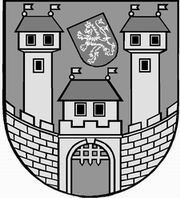 	z 	6	. jednání Zastupitelstva města Žatce 	konaného dne 	1.11.2018Usnesení č. 	143 /18	-	162 /18	 143/18	Schválení programu	 144/18	Sloučení návrhové a volební komise	 145/18	Složení návrhové a volební komise	 146/18	Volební řád	 147/18	Stanovení počtu členů rady města	 148/18	Způsob volby starosty	 149/18	Volba starostky města	 150/18	Stanovení počtu místostarostů	 151/18	Způsob volby místostarostů	 152/18	Volba místostarosty města	 153/18	Volba místostarosty města	 154/18	Zastupování v případě nepřítomnosti nebo nevykonávání funkce	 155/18	Stanovení počtu uvolněných členů zastupitelstva města	 156/18	Způsob volby členů rady města	 157/18	Volba člena rady města	 158/18	Volba člena rady města	 159/18	Volba člena rady města	 160/18	Volba člena rady města	 161/18	Zřízení finančního výboru	 162/18	Zřízení kontrolního výboru	 143/18	Schválení programuZastupitelstvo města Žatce schvaluje program ustavujícího zasedání.	 144/18	Sloučení návrhové a volební komiseZastupitelstvo města Žatce projednalo a schvaluje sloučení návrhové a volební komise.	 145/18	Složení návrhové a volební komiseZastupitelstvo města Žatce schvaluje tříčlennou návrhovou a volební komisi ve složení Mgr. Jiří Karas (předseda), Ing. Bc. Ivana Malířová, Ing. Jaroslava Veselá.	 146/18	Volební řádZastupitelstvo města Žatce schvaluje volební řád pro volbu starosty, místostarosty, členů rady města a pro ostatní volby.	 147/18	Stanovení počtu členů rady městaZastupitelstvo města Žatce stanovuje v souladu s ustanovením § 84 odst. 2 písm. m) zákona č. 128/2000 Sb., o obcích (obecní zřízení), ve znění pozdějších předpisů, že Rada města Žatce bude mít pro volební období 2018 - 2022 sedm členů.	 148/18	Způsob volby starostyZastupitelstvo města Žatce schvaluje veřejnou volbu starosty.	 149/18	Volba starostky městaZastupitelstvo města Žatce zvolilo v souladu s ustanovením § 84 odst. 2 písm. m) zákona č. 128/2000 Sb., o obcích (obecní zřízení), ve znění pozdějších předpisů starostkou města Žatce Mgr. Zdeňku Hamousovou.	 150/18	Stanovení počtu místostarostůZastupitelstvo města Žatce schvaluje pro volební období 2018 - 2022 dva místostarosty.	 151/18	Způsob volby místostarostůZastupitelstvo města Žatce schvaluje veřejnou volbu místostarostů.	 152/18	Volba místostarosty městaZastupitelstvo města Žatce zvolilo v souladu s ustanovením § 84 odst. 2 písm. m) zákona č. 128/2000 Sb., o obcích (obecní zřízení), ve znění pozdějších předpisů místostarostou města Žatce Ing. Radima Laibla.	 153/18	Volba místostarosty městaZastupitelstvo města Žatce zvolilo v souladu s ustanovením § 84 odst. 2 písm. m) zákona č. 128/2000 Sb., o obcích (obecní zřízení), ve znění pozdějších předpisů místostarostou města Žatce p. Jaroslava Špičku.	 154/18	Zastupování v případě nepřítomnosti nebo nevykonávání funkceZastupitelstvo města Žatce určuje, že místostarostou, který zastupuje starostku v době její nepřítomnosti nebo v době, kdy starostka nevykonává funkci, je Žatce Ing. Radim Laibl.Zastupitelstvo města Žatce dále určuje, v případě nepřítomnosti nebo nevykonávání funkcí starostky a místostarosty, který je určen k zastupování starostky, k tomuto zastupování uvolněného místostarostu města p. Jaroslava Špičku.	 155/18	Stanovení počtu uvolněných členů zastupitelstva městaZastupitelstvo města Žatce schvaluje ve volebním období 2018 – 2022 celkem tři dlouhodobě uvolněné členy zastupitelstva města (starostka a oba místostarostové).	 156/18	Způsob volby členů rady městaZastupitelstvo města Žatce schvaluje veřejnou volbu dalších členů rady města.	 157/18	Volba člena rady městaZastupitelstvo města Žatce zvolilo dle čl. VI odst. 3 volebního řádu členem rady města Mgr. Petra Antoniho.	 158/18	Volba člena rady městaZastupitelstvo města Žatce zvolilo dle čl. VI odst. 3 volebního řádu členem rady města MVDr. Břetislava Frýbu. 159/18	Volba člena rady městaZastupitelstvo města Žatce zvolilo dle čl. VI odst. 3 volebního řádu členem rady města RNDr. Pavla Pintra, Ph.D.	 160/18	Volba člena rady městaZastupitelstvo města Žatce zvolilo dle čl. VI odst. 3 volebního řádu členem rady města p. Martina Štrosse.	 161/18	Zřízení finančního výboruZastupitelstvo města Žatce zřizuje v souladu s § 117 odst. 2 a § 84 odst. 2 písm. l) zákona č. 128/2000 Sb., o obcích (obecní zřízení), ve znění pozdějších předpisů, finanční výbor. 162/18	Zřízení kontrolního výboruZastupitelstvo města Žatce zřizuje v souladu s § 117 odst. 2 a § 84 odst. 2 písm. l) zákona č. 128/2000 Sb., o obcích (obecní zřízení), ve znění pozdějších předpisů, kontrolní výbor.		Starostka						Místostarosta	Mgr. Zdeňka Hamousová v. r.	Ing. Radim Laibl v. r.Za správnost vyhotovení: Pavlína KloučkováUpravená verze dokumentu z důvodu dodržení přiměřenosti rozsahu zveřejňovaných osobních údajů podle zákona č. 101/2000 Sb., o ochraně osobních údajů v platném znění.